Name:_____________________________________________________Date:_____Hour:_____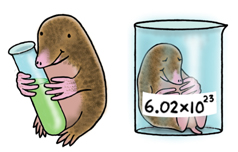 Molar Mass WorksheetCalculate the molar masses of the following chemicals. Be sure to show all work!!1)	Cl2								2)	BeCl23)	BF34)	Mg(OH)25)	SO26)	(NH4)2SO47)	Pb(NO3)2Molar Mass Worksheet – Answer KeyCalculate the molar masses of the following chemicals:1)	Cl2  71 g/mol2)	KOH  56.1 g/mol3)	BeCl2  80 g/mol4)	FeCl3  162.3 g/mol5)	BF3  67.8 g/mol6)	CCl2F2  121 g/mol7)	Mg(OH)2  58.3 g/mol8)	UF6  352 g/mol9)	SO2  64.1 g/mol10)	H3PO4  98 g/mol11)	(NH4)2SO4  132.1 g/mol12)	CH3COOH  60 g/mol13)	Pb(NO3)2  331.2 g/mol14)	Ga2(SO3)3  379.7 g/mol